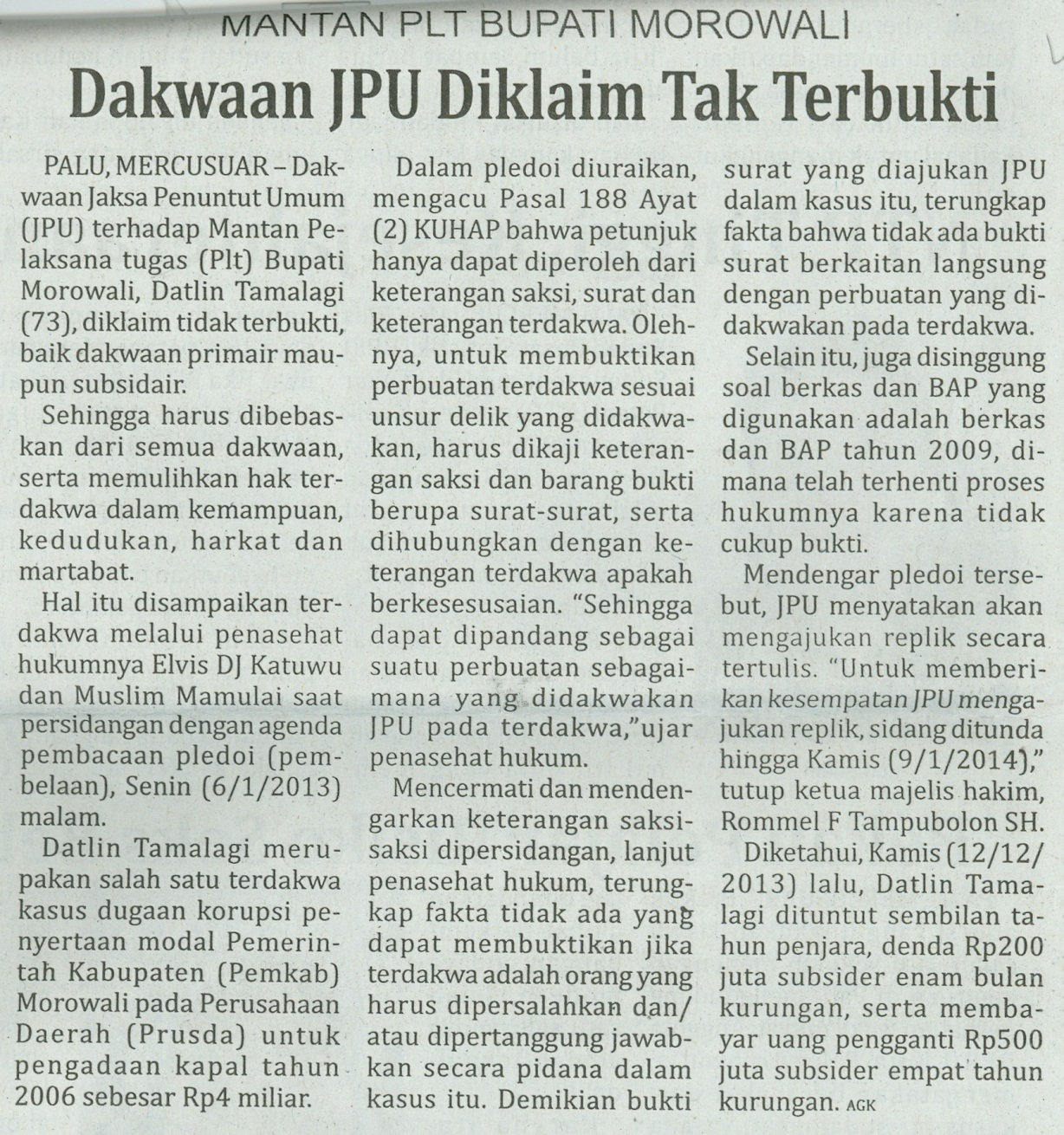 Harian    	:MercusuarKasubaudSulteng IIHari, tanggal:Rabu, 08 Januari 2014KasubaudSulteng IIKeterangan:Halaman 06 Kolom 09-11KasubaudSulteng IIEntitas:Kabupaten MorowaliKasubaudSulteng II